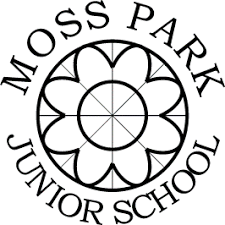 Learn, Respect, AchieveLearn Learn What we want to see you doingWhat we don’t want to see you doingCreating a fun and happy learning environmentRecognising that one size does not fit all, differentiating learning to meet different needsTaking risks and being innovative and adaptableBringing ideas to the team and encouraging them to be creativeEncouraging children to be active, independent learnersGoing the extra mile to help get the best out of othersWorking towards the same ethos and goal as everyone in the schoolWorking collaboratively with others, sharing your ideas and resources with themHaving a positive attitudeBeing passionate about learning and what you doCreating a passion for learning in others, encouraging them to discover what they loveHaving a calm, reflective approach to all you do, putting others at easeMaking time to be reflective and identify learning for yourselfDelivering boring lessons that get the job done but which don’t inspire learningAdopting a one size fits all approach, not adapting to meet others needsPlaying it safe, not taking risks or trying new thingsKeeping ideas to yourself, not contributing to team discussionsTelling children what to do all the time, not empowering themRegurgitating the same work because it is easier, not putting yourself out to think about how to inspire othersWorking towards your own agenda and prioritiesKeeping your ideas, talents and resources to yourselfHaving a negative attitude, being a mood hooverLacking in motivation, not showing passion or interest in learning or what you doNot trying to create a spark of passion and a love of learning in othersHaving an uptight, reactive approach to what you doNot making time to reflect on or learn from what you doRespectRespectWhat we want to see you doingWhat we don’t want to see you doingShowing acceptance and tolerance of everyone from different cultures and communitiesRespecting everyone in the school communityCaring about everyone and taking time out to look out for othersBeing kind and compassionate towards othersValuing teamwork; Working together with others as part of the school familyMaking time to listen to people’s ideas and giving people an equal voiceBeing professional and genuine in all you doContributing to the wider school community, feeling part of something moreBeing approachable and positive when working with othersThinking through and being aware of the impact of your actions on othersHaving high expectations of yourself and othersCommunicating openly and honestly with othersDoing what you say you will doNot being tolerant or accepting of differenceRespecting some people more than othersFocussing more on your own needs than those of others, not supporting othersLacking empathy and kindness, not seeking to understand others reasons or situationsWorking in a silo, not being willing to work in a teamBeing dismissive of other others views and ideas, believing you know what is bestActing in an unprofessional and untrustworthy mannerGetting your own job done, not contributing to the wider school Being unfriendly and cold when working with othersBeing unaware of or not considering the impact of your actions on othersHaving low or not high enough expectations of yourself and othersTelling people what you think they want to hear, not communicating openly and honestly Making promises and pledges but not delivering on themAchieve Achieve What we want to see you doingWhat we don’t want to see you doingNurturing talent and giving children every chance to achieveDeveloping the skills for life and giving children a holistic educationBeing enthusiastic about achieving common goalsUsing your creativity to create a sense of awe and wonder in childrenEncouraging children to have inquisitive mindsCelebrating achievements, big and smallAiming high and being ambitious for what you and others can achieveEncouraging others to keep going and not give up when things are challengingEncouraging others to aim high and be the best they can beBeing proactive and taking the initiativeInvesting in and prioritising your own ongoing development and learningCommunicating clearly to others what they need to achieve and why Being organised and efficientDoing what is expected of you and being motivated to get things done wellHaving confidence in your own abilities and in what you can achieve for childrenNot identifying or developing children’s different talents Focussing on academic skills not on life skills Being more enthusiastic about achieving your own rather than common goalsUnder-utilising your creative skills, not inspiring wonder and awe in childrenEncouraging children to accept what is said and not to question or enquire enoughCelebrating big achievements, missing opportunities to recognise small but important achievementsNot being ambitious enough; Abandoning hope for what you and others can achieveAllowing children and others to give up when things feel challengingLowering other’s expectations and ambitions for what they can achieveBeing reactive, waiting for things to be done to and for youThinking you have nothing left to achieve or develop personallyLeaving others unclear about what they need to achieve or why they are learningBeing disorganised and inefficientHaving a “so what” attitude, not being motivated to do what is expected of youHaving low self-esteem and a lack of confidence in your abilities